NEKAD I SADA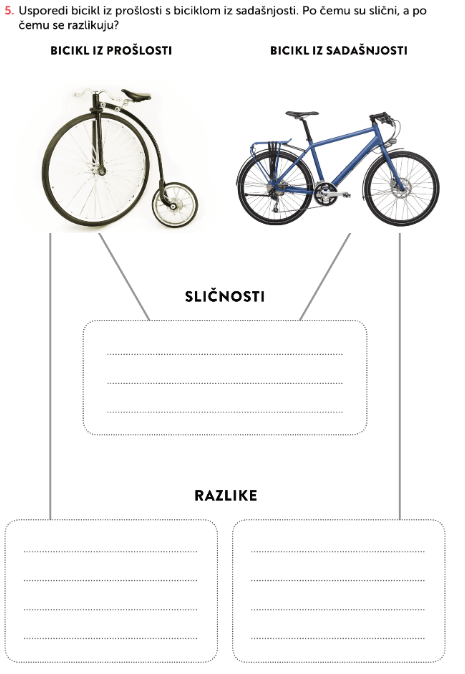 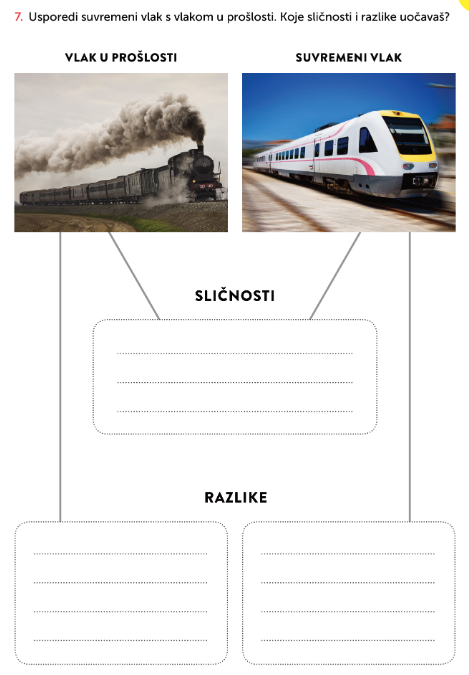 